	ЗАОЧНАЯ ФОРМА ОБУЧЕНИЯ 	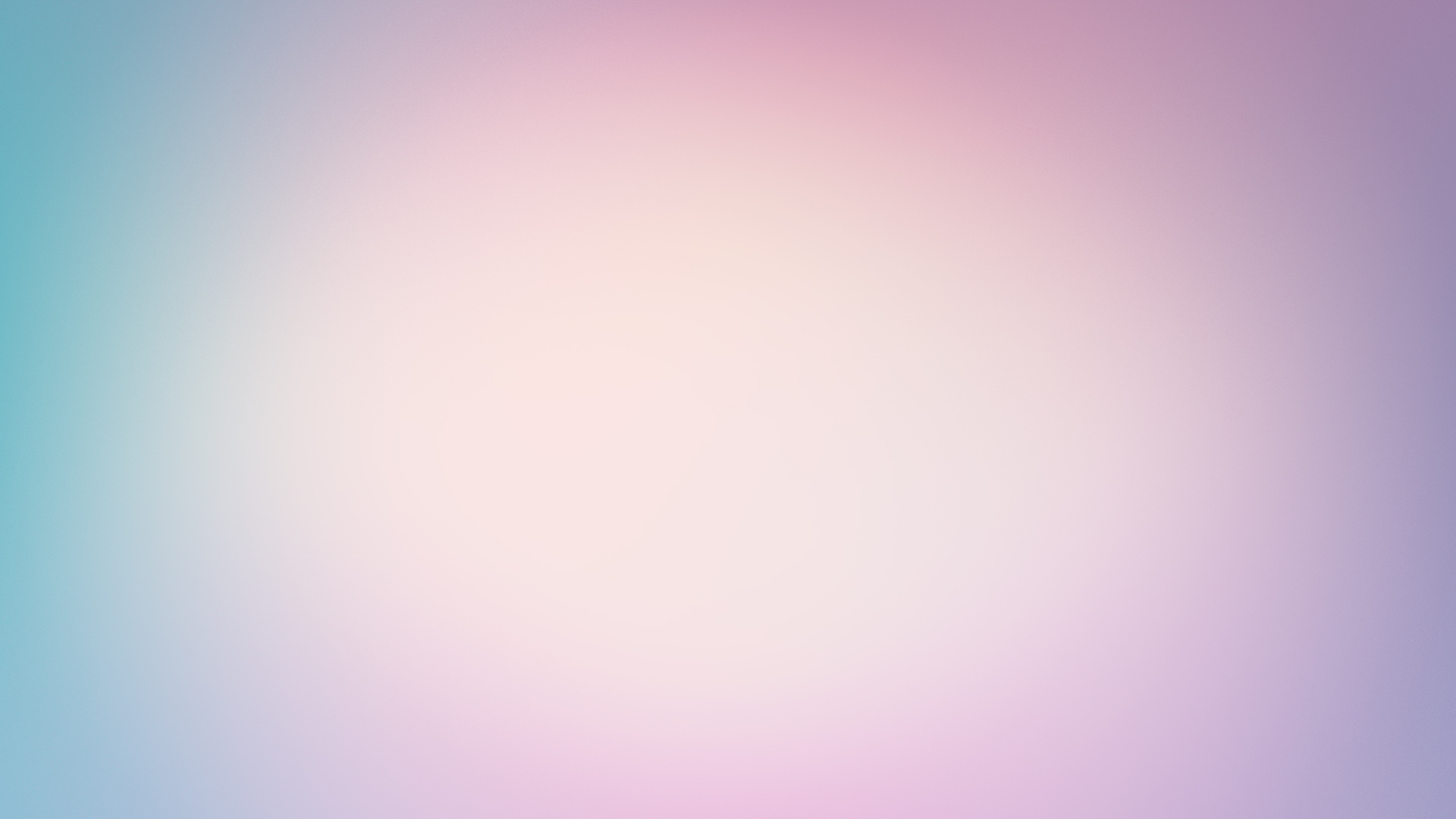 В ГАОУ ПО «ИНСТИТУТ РАЗВИТИЯ ОБРАЗОВАНИЯ» Преимущества заочной формы обучения:                                                 заочная форма обучения позволяет совместить учебу с работой;возраст поступающих не ограничен;приём на заочную форму обучения осуществляется без вступительных испытаний – по конкурсу аттестатов;обучение по заочной форме возможно как на договорной основе, так и за счет бюджета города Севастополя;после окончания обучения по заочной форме возможно продолжение обучения в ВУЗах РФ с реальным сокращением сроков обучения.В ГАОУ ПО «Институт развития образования»мы живём дружно, учим качественно, работаем на совесть!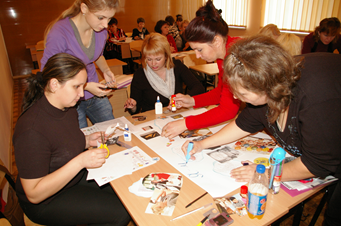 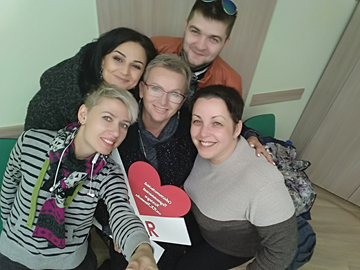 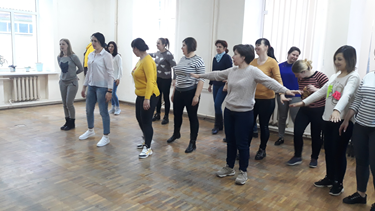 